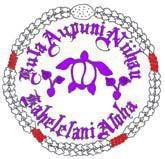 KULA AUPUNI NIIHAU A KAHELELANI ALOHA (KANAKA)Governance BoardZoom MeetingPhone No. (808) 337-2022Minutes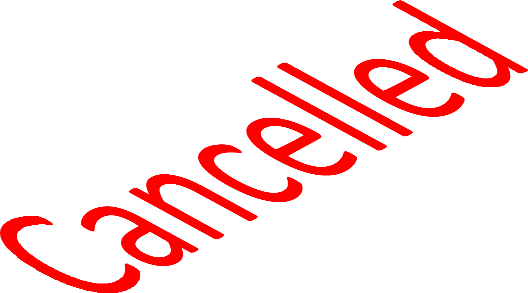 Meeting 18 Kepakemapa9:20 AM	Pule         Lauae opened with pule.	9:20 AM	Old Business - None	9:25 AM	New Business	Financial – Kia 1st to move to approve financial, Cristeta 2nd board unanimous approved Financials	Committee Reports – Cristeta 1st to move to ratify minutes from committee minutes on 9/4/21, Lauae 2nd and board unanimously voted to ratify minutes	Covid 19 Response Committee was created for future committee meetings and all board members with the exception of Susan Kanahele are on the committee.  Lauae 1 st, Doreen 2nd board unanimously approved committee		Executive Session	Concerns – Due to Covid kula will bring all secondary students into one class and kumu will differentiate classroom instructions.  Kia 1st, Kaeo 2nd, board unanimously approvedHedy announced that Justin Thatcher will return to his home on the Big Island today.  Justin was a one man show and installed most of the chainlink fencing around the kula.  Mahalo nui loa.Next Board Meeting December 11, 202110:00AM       Pule/Close – Doreen gave the closing pule.Attendees:  Cristeta, Lauae, Doreen, Kia, Hedy, Kaleo, and KaeoMinutes approved by:______________________________   dated ____________________________(Minutes 8/18/2021.doc)